Propositioner til sidste løbsdag d. 15 oktober1.løb – Montéløb	Grundlag Frit		1140 m voltestart2.løb – Travløb	Grundlag 4.00		1140 m voltestart3.løb – Travløb	Grundlag 3.20		1140 m voltestart4.løb – Travløb 	Grundlag 2.45		1640 m voltestart5.løb – Montéløb	Grundlag Frit		1140 m voltestart6.løb – Travløb 	Frit handicapløb for alle	1140 m voltestart7.løb – Travløb	Specialar’n – 2.55		1140 m voltestart*8.løb - Travløb 	Specialar’n - 2.25 		1640 m voltestart*9.løb – Travløb	Rekordhandicap 2.45		1140 m voltestart*10.løb – Travløb	Rekordhandicap 2.15		1640 m voltestart*11.løb – Travløb	Travdiscount Ponyserie 2015 -	1140 m  voltestartFinale
For ponyer grundlag 4.00-2.45,112.løb – Travløb	Travdiscount Ponyserie 2015 -	1140 m  voltestart Finale
For ponyer grundlag 2.45 og bedreOBS OBS OBS OBS OBS!!
Grundlag udregnes på de sidste 8 tider, med gennemsnit blandt de 2 bedste tiderDer tildeles sejrstillæg på 20 m, hvis man har 2 sejre indenfor sidste 4 starterPræmier til vindende pony, samt til 2 og 3 pony i hvert løbRet til ændringer i propositionerne forbeholdes af arrangørernes handicapperVed for få eller mange tilmeldinger, kan løbene enten slås sammen eller blive delt 20 meter til distance de skal starte fra
--------------------------- FORKLARING PÅ * FINDES PÅ SIDE 2 ----------------------------->Proposition 7 og 8, forstås på den måde at, den anmeldte pony, vil blive handicappet efter de 4 sidste tider samt dens rekord. Hvis handicappet er mere end 15 sek. langsommere end rekorden sættes ponyen efter rekorden + 15 sek.. Rutineløb, prøveløb, montéløb og disket bruges ikke. Hvis ikke der er tilslutning til dette, vil løbet, Specialar’n 2.25 i stedet blive kaldt:
Grundlag 2.45 over 1200 m voltestart og det andet Specialar’n 2.55 blive ophævetProposition 9 og 10, skal forstås på den måde at, den anmeldte pony, vil blive sat efter dens officelle rekord i karrieren, hvor rekorden er den, der er med at regne frem til dens distance den skal stå fra i disse inddelte løbs grundlag, som er nævnt for oven.Er der ikke nok tilslutning til disse løb, vil de blive ophævet.Ved for få eller mange tilmeldte, kan løbene enten slås sammen eller blive deltTilmelding senest d. 9 oktoberTilAnders på enten mobil.: 60 13 28 91Eller mail.: andersrygaard@jubii.dk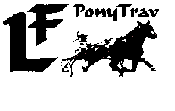 